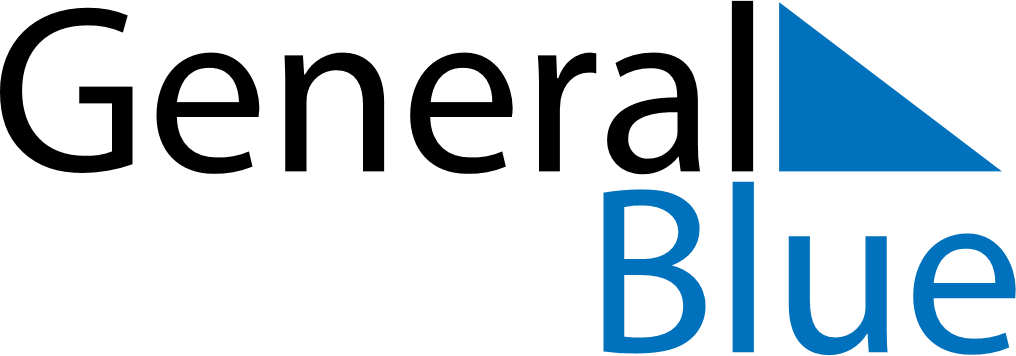 Weekly CalendarDecember 25, 2022 - December 31, 2022Weekly CalendarDecember 25, 2022 - December 31, 2022Weekly CalendarDecember 25, 2022 - December 31, 2022Weekly CalendarDecember 25, 2022 - December 31, 2022Weekly CalendarDecember 25, 2022 - December 31, 2022Weekly CalendarDecember 25, 2022 - December 31, 2022SundayDec 25MondayDec 26MondayDec 26TuesdayDec 27WednesdayDec 28ThursdayDec 29FridayDec 30SaturdayDec 316 AM7 AM8 AM9 AM10 AM11 AM12 PM1 PM2 PM3 PM4 PM5 PM6 PM